Смоленская АЭС передала Десногорску новую спецтехнику для благоустройства дорожной инфраструктуры Четыре трактора очень пригодятся для уборки дорог зимой В муниципальную службу благоустройства поступили четыре трактора для уборки городских дорог и рециклер для проведения ямочного ремонта.Ключи от транспортных средств директор Смоленской АЭС Павел Лубенский передал главе города Анатолию Терлецкому. «Обновление парка коммунальной техники позволит повысить качество содержания улично-дорожной сети, чтобы наш город стал еще уютнее и красивее, а жизнь десногорцев — более комфортной», — выразил уверенность Павел Лубенский. «Новая спецтехника поможет нам всесезонно обслуживать дороги Десногорска: в летний период выполнять очистку от пыли, в зимний — уборку снега. Это замечательный подарок городу. Хочется выразить слова благодарности руководству градообразующего предприятия», — отметил директор службы благоустройства Андрей Алейников.  

Справка: 

Смоленская АЭС — крупнейшее предприятие топливно-энергетического комплекса Смоленской области, градообразующее предприятие Десногорска. Атомная станция расположена в 150 км от Смоленска, в 180 км от Брянска и в 350 км от Москвы. В эксплуатации на атомной станции находятся три энергоблока с уран-графитовыми канальными реакторами РБМК-1000 второго и третьего поколения. Они не уступают по таким параметрам, как надежность и безопасность, ни одному из действующих в мире реакторов. Смоленская АЭС является одним из ключевых узлов в Единой энергетической системе страны и связана с ней шестью высоковольтными линиями электропередачи напряжением тока 330, 500 и 750 кВ. Ежегодная выработка электроэнергии составляет свыше 20 млрд кВт · ч, это седьмая часть всей выработки АЭС России, порядка 8% в Центральном регионе и более 80% электроэнергии, производимой в Смоленской области. В 2022 году Смоленская АЭС получила лицензию Ростехнадзора на дополнительный 5-летний срок эксплуатации энергоблока № 1 (до 2027 года).

Правительство РФ и региональные власти в партнерстве с крупными российскими компаниями уделяют большое внимание росту качества жизни населения страны. Эта деятельность включает в себя ускорение реализации национальных проектов, комплексное улучшение жилищных условий граждан, уровня доступности медицины, развитие инфраструктуры. Росатом и его предприятия принимают активное участие в этой работе.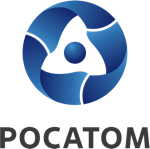 Медиацентр атомнойпромышленности
atommedia.onlineПресс-релиз31.01.24